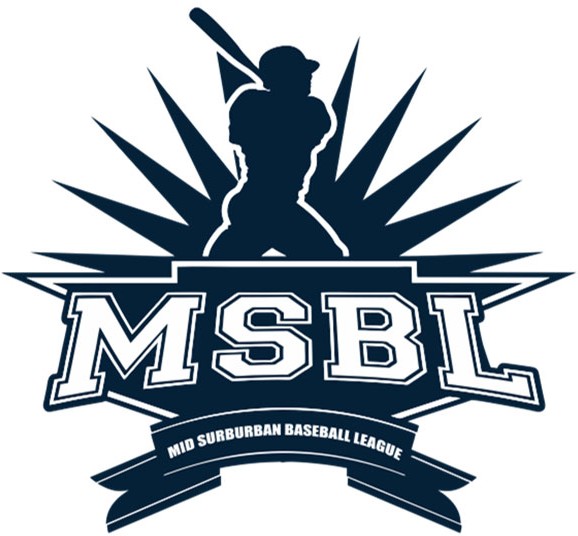 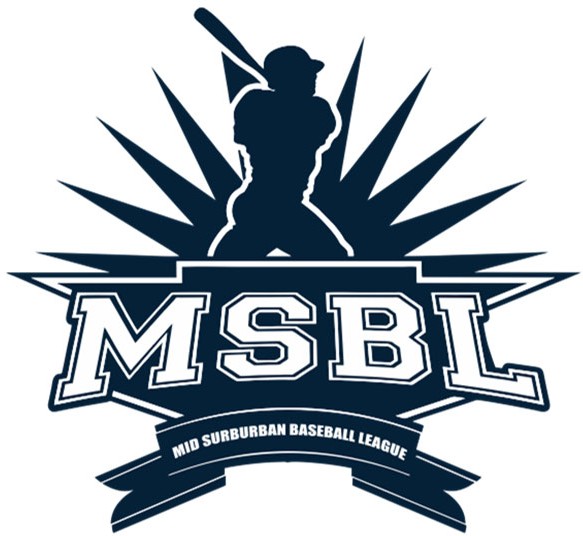  2022 MSBL Tournament RulesAll 2022 MSBL Rules Apply unless otherwise specified below:General RulesTournament director reserves the right to modify the number of games, length of games, or time limit on games, or field location as necessary due to weather, field conditions or any other scheduling issues.During pool play, the higher seed has the right of first refusal to host games at their home field.  The higher seed will be the home team even if game is played on opposing team’s field.  Team hosting is required to have a patched umpire. MSBL will reimburse Umpire Fees up to $65.00 with a completed reimbursement form submitted by date provided on form.During play in Games, host team will choose their dugout regardless of seed position.	During bracket & play in games, the higher seed will be the home team.During bracket play, teams will occupy dugouts on a first come, first serve basis.Courtesy runners are allowed at any time for the pitcher and catcher of record.  The courtesy runner shall be the last batted out. Bracket Games can start up to 45 minutes early depending on how the tournament is going.  All teams should be onsite and ready to play up to 45 minutes before their scheduled game time.	Game Length	Games will be 6 innings in length for 8U, 9U, and 10U.	Games will be 7 innings in length for 11U, 12U, 13U, and 14U.	Game time starts when the first warm up pitch is thrown.Pool Play: 100 minute time limit with no new inning starting after 100 minutes.  A new inning is considered started as soon as the 3rd out of the previous inning is recorded.Tie Games are allowed for Pool Play GamesBracket Play: 100 minute time limit with no new inning starting after 100 minutes.  A new inning is considered started as soon as the 3rd out of the previous inning is recorded.Semifinals and Championship Games: There will be no time limit for these games.Tie Games are not allowed for Bracket Play, Semifinals, & Championship GamesTie Game - If the game is tied after the time limit or when regular innings have been completed, we will use the following rule for every ½ inning until a winner is determined…	Each batter will start with a 1-1 count	The last batted out will start on 2nd base	The inning will start with 1 out	Score ReportingAll Game Scores will be reported in the same manner as regular season games.  Scores must be submitted by both coaches within 30 minutes of end of game.Pool Play*Pools will be created this year based on regular season records.  The top 25% (or as close as we can get) will be put in a pool with the bottom 25%.   Each team will play 2 games in this pool via a snake format.  The middle 50% will play each other in a snake format.  Please reference the sample below:					       *Sample Only*Final Matchups will vary based on number of Tournament participants.Bracket Play Seeding	Pool games will be used to re-seed all the teams.  At that point a single elimination tournament will ensue.		Tie Breakers – If a tie breaker is needed, the following tie breakers will be used in this order:Overall RecordHead to Head (2 teams only)Least number of runs allowedTotal runs scoredRegular Season RecordBracket Play Game Cancelled Due to Weather or Field ConditionsIf a game is cancelled due to weather, field conditions or other issue that prevents the game from being completed the following will constitute a complete game:		3 innings or 2 ½ inning (if home team is winning) complete	If 3 innings or 2 ½ innings (if the home team is winning) are not complete, the game will be suspended and picked up where it left off or may be cancelled by the tournament director.If a game (including the championship game) is not completed due to weather or field conditions, the winner will be determined by the score at the end of the last completed inning.  If the score was tied or no innings were completed, the higher seed will be determined the winner.SNAKE TOP 25% WITH BOTTOM 25%SNAKE TOP 25% WITH BOTTOM 25%SNAKE TOP 25% WITH BOTTOM 25%SNAKE TOP 25% WITH BOTTOM 25%SNAKE TOP 25% WITH BOTTOM 25%ROUND 1ROUND 1ROUND 2ROUND 2124119223220322321421422520523619624718713817814916915101510161114111712131218